Dia da EngenhariaPróximo Dia da Engenharia 10 de Abril de 2018 (Terça-feira)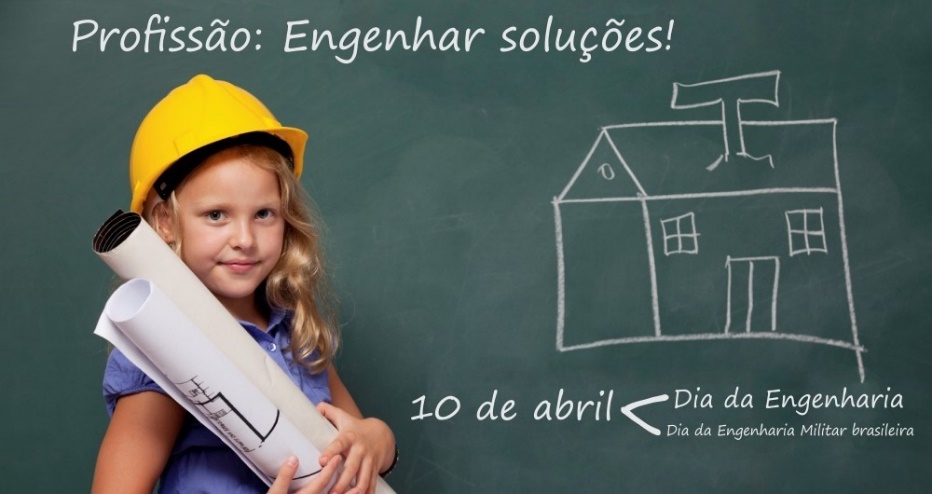 O Dia da Engenharia comemora-se no Brasil anualmente no dia 10 de abril.Origem do Dia da EngenhariaO Dia da Engenharia surgiu como homenagem ao Tenente Coronel João Carlos de Villagran Cabrita, morto no dia 10 de abril de 1866. Villagran Cabrita era o Comandante do 1º Batalhão de Engenharia na Guerra da Tríplice Aliança. Uma explosão tomou sua vida, assim como as de outros combatentes, junto ao rio Paraná.Importância da EngenhariaNo Dia da Engenharia, são relembradas as vantagens que essa atividade trouxe para a vida humana em sociedade. Ciência e matemática se unem com o propósito de resolver problemas e criar estruturas que facilitam e muitas vezes revolucionam completamente a vida humana. Edifícios, máquinas, computadores e até avanços em áreas como a genética se devem à engenharia.Tipos de EngenhariaEngenharia CivilEngenharia QuímicaEngenharia BiomédicaEngenharia de Petróleo e GásEngenharia ElétricaEngenharia AeronáuticaEngenharia de AquiculturaBioengenhariaEngenharia AmbientalEngenharia de AlimentosEngenharia CartográficaEngenharia MetalúrgicaEngenharia de EnergiaEngenharia de MateriaisEngenharia de PescaEngenharia de ComputaçãoEngenharia de Controle e AutomaçãoEngenharia em AgrimensuraEngenharia AgrônomaEngenharia AgrícolaEngenharia AcústicaEngenharia de Segurança no TrabalhoEngenharia de HorticulturaEngenharia FísicaEngenharia FlorestalEngenharia de MinasEngenharia NavalEngenharia MecânicaEngenharia HídricaEngenharia MecatrônicaEngenharia em Tecnologia Têxtil e da Indumentária?Engenharia SanitáriaEngenharia de TelecomunicaçõesEngenharia de ProduçãoEngenharia Têxtil